金門縣立金沙國民中學校外人士協助教學或活動流程圖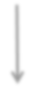 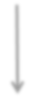 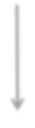 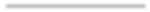 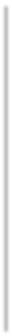 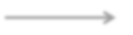 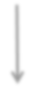 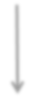 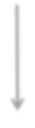 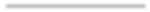 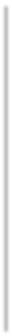 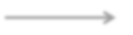 